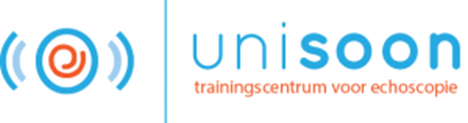 3 uren theorie, 3 uren hands-onTheorie:Meting vruchtwater 2de/3de trimester, Basis principes transvaginale echografie, placenta lokalisatie ná 32 weken, EUG, ovaria, Hands-on: waarvan alléén 2de/3de trimester vruchtwater en biometrie abdominale echografie betreffen.De overige hands-on betreft transvaginale echografie,techniek en  placenta localisatie na 20 wekenStart 9.00Theorie van 9.30 tot 12.30  lunch  13.15 starten met 2de en 3de trim hands-on14.15 2de en 3de trimester hands-on15.00 transvag.15.45 transvag 15 min afronden + evalueren.